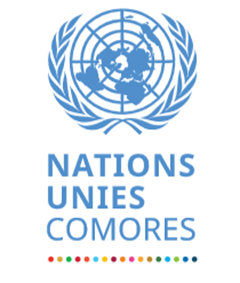 Planning des réunions UNCT et SMT  2019Une réunion UNCT par mois, tous les derniers jeudis du moisUne réunion SMT par mois, tous les deuxièmes jeudis du mois Dates HeuresObjet de la RéunionParticipantsLieuJanvier 2019Janvier 2019Janvier 2019Janvier 2019Janvier 2019Jeudi 31 Janvier 09H00Réunion UNCTChefs d’AgencesSalle de réunion OMSFévrier 2019Février 2019Février 2019Février 2019Février 2019Jeudi 14 Février 09H00Réunion SMTChefs d’AgencesSalle de réunion UNFPAJeudi 28 Février09H00Réunion UNCTChefs d’AgencesSalle de réunion UNFPAMars 2019Mars 2019Mars 2019Mars 2019Mars 2019Jeudi 14 Mars09H00Réunion SMTChefs d’AgencesSalle de réunion PNUDJeudi 28 Mars09H00Réunion UNCTChefs d’AgencesSalle de réunion PNUDAvril 2019Avril 2019Avril 2019Avril 2019Avril 2019Jeudi 11 avril09H00Réunion SMTChefs d’AgencesSalle de réunion UNICEFJeudi 25 Avril09H00Réunion UNCTChefs d’AgencesSalle de réunion UNICEFMai 2019Mai 2019Mai 2019Mai 2019Mai 2019Jeudi 16 mai09H00Réunion SMTChefs d’AgencesSalle de réunion OMSJeudi 30 Mai09H00Réunion UNCTChefs d’AgencesSalle de réunion OMSJuin 2019Juin 2019Juin 2019Juin 2019Juin 2019Jeudi 13 Juin09H00Réunion SMTChefs d’AgencesSalle de réunion UNFPAJeudi 27 Juin09H00Réunion UNCTChefs d’AgencesSalle de réunion UNFPAJuillet 2019Juillet 2019Juillet 2019Juillet 2019Juillet 2019Jeudi 11 Juillet09H00Réunion SMTChefs d’AgencesSalle de réunion PNUDJeudi 25 Juillet09H00Réunion UNCTChefs d’AgencesSalle de réunion PNUDAout 2019Aout 2019Aout 2019Aout 2019Aout 2019Jeudi 15 Aout09H00Réunion SMTChefs d’AgencesSalle de réunion UNICEFJeudi 29 Aout09H00Réunion UNCTChefs d’AgencesSalle de réunion UNICEFSeptembre 2019Septembre 2019Septembre 2019Septembre 2019Septembre 2019Jeudi 12 Septembre09H00Réunion SMTChefs d’AgencesSalle de réunion OMSJeudi 26 Septembre09H00Réunion UNCTChefs d’AgencesSalle de réunion OMSOctobre 2019Octobre 2019Octobre 2019Octobre 2019Octobre 2019Jeudi 10 Octobre09H00Réunion SMTChefs d’AgencesSalle de réunion UNFPAJeudi 31 Octobre09H00Réunion UNCTChefs d’AgencesSalle de réunion UNFPANovembre 2019Novembre 2019Novembre 2019Novembre 2019Novembre 2019Jeudi 14 Novembre09H00Réunion SMTChefs d’AgencesSalle de réunion PNUDJeudi 28 Novembre09H00Réunion UNCTChefs d’AgencesSalle de réunion PNUDDécembre 2019Décembre 2019Décembre 2019Décembre 2019Décembre 2019Jeudi 12 Décembre09H00Réunion SMTChefs d’AgencesSalle de réunion UNICEFJeudi 19 Décembre09H00Réunion UNCTChefs d’AgencesSalle de réunion UNICEF